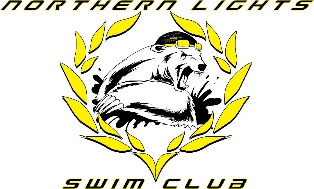 Northern Lights Swim Club BoostersTeam Travel Policy for Chaperones and AthletesChaperone Pre-Travel Checklist#ItemComplete1Create an athlete roster with emergency contact info and medical information and be sure to carry this with you during the trip.  Consider sending out a survey to team parents to verify emergency contact information, allergies, or other medical concerns.  Collect a copy of insurance cards.  2Become certified as a non-athlete member with USA Swimming.  Chaperones must be non-athlete members prior to the first day of the travel trip.  This takes a bit of time to process so it is not recommended to wait until the last minute.  Follow the NLSC Policy: Click Here3Read the following Documents: Safe Sport Minor Athlete Abuse Prevention Policy: MAAPP, NLSC Code of Conduct: Click Here, NLSC Bullying Policy: Click Here, NLSC Team Travel Policy for Chaperones and Athletes: Click Here4Ensure all athletes and parents going on the trip (regardless if they are traveling with their parents) sign off on the Team Travel Policy for Chaperones and Athletes.  5Communicate with the athletes and parents on the chaperone list to be sure the athletes are on the team flights and their parents are getting them to the departure starting point.  If traveling to/from the airport, it is recommended to meet just outside the security check point 2-3 hours prior to the departure time.  6To facilitate team communication, it is recommended to set up something like the Band App and have all athletes and parents on the link.  Be sure you are up to speed on the communication requirements as listed in the team travel policy.  Communication must be sent between 5 am and 9 pm, unless emergency or during team travel and no one on one communication is allowed.  Parents must be included when communicating with an athlete.  7Make hotel reservations for the chaperoned athletes and communicate room assignments to the athletes and parents.8Make arrangements for food and snacks for the chaperoned athletes.  9Determine with Coach Cliff how the payment will be made for hotels, food and snacks for the chaperoned athletes.  